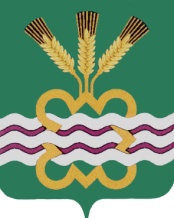 ГЛАВА МУНИЦИПАЛЬНОГО ОБРАЗОВАНИЯ«КАМЕНСКИЙ ГОРОДСКОЙ ОКРУГ»ПОСТАНОВЛЕНИЕ29.09.2023		 							      		     № 1903п. МартюшО внесении изменений в Положение об оплате труда работниковМУНИЦИПАЛЬНОГО БЮДЖЕТНОГО УЧРЕЖДЕНИЯ ДОПОЛНИТЕЛЬНОГО ОБРАЗОВАНИЯ«КАМЕНСКАЯ СПОРТИВНАЯ ШКОЛА», утвержденное постановлением Главы Каменского городского округа от 13.03.2023 г. № 403В соответствии с Трудовым кодексом Российской Федерации, руководствуясь постановлением Правительства Свердловской области от 09.02.2023 № 88-ПП «Об индексации заработной платы работников государственных бюджетных, автономных и казенных учреждений Свердловской области в 2023году» (в редакции от 03.08.2023 № 553-ПП), постановлением Главы муниципального образования «Каменский городской округ» от 18.05.2023 № 868 «Об индексации заработной платы работников муниципальных учреждений муниципального образования «Каменский городской округ» в 2023 году (в редакции от 11.08.2023 № 1543), руководствуясь Уставом муниципального образования «Каменский городской округ»ПОСТАНОВЛЯЮ:1. Увеличить (индексировать) с 01.10.2023 года на 10,9 % размеры окладов (должностных окладов) работников МУНИЦИПАЛЬНОГО БЮДЖЕТНОГО УЧРЕЖДЕНИЯ ДОПОЛНИТЕЛЬНОГО ОБРАЗОВАНИЯ «КАМЕНСКАЯ СПОРТИВНАЯ ШКОЛА».2. Внести в Положение об оплате труда работников МУНИЦИПАЛЬНОГО БЮДЖЕТНОГО УЧРЕЖДЕНИЯ ДОПОЛНИТЕЛЬНОГО ОБРАЗОВАНИЯ «КАМЕНСКАЯ СПОРТИВНАЯ ШКОЛА», утвержденное постановлением Главы Каменского городского округа от 13.03.2023 г. № 403, (далее — Положение) следующие изменения:2.1. Пункт 2.1. Главы 2 Положения изложить в следующей редакции: «2.1. Размеры окладов (должностных окладов), ставок заработной платы педагогических работников (далее - педагогические работники) устанавливаются на основе отнесения занимаемых ими должностей к профессиональным квалификационным группам, утвержденным Приказом Министерства здравоохранения и социального развития Российской Федерации от 05.05.2008 г. № 216н «Об утверждении профессиональных квалификационных групп должностей работников образования» в соответствии с таблицей 1.Таблица 1. Размеры окладов (должностных окладов), ставок заработной платы педагогических работников2.2. Пункт 2.2. Главы 2 Положения изложить в следующей редакции:«2.2. Размеры окладов (должностных окладов), ставок заработной платы работников физической культуры и спорта Учреждения устанавливаются на основе отнесения должностей к профессиональным квалификационным группам, утвержденным Приказом Министерства здравоохранения и социального развития Российской Федерации от 27.02.2012 № 165н «Об утверждении профессиональных квалификационных групп должностей работников физической культуры и спорта», в соответствии с таблицей 2.Таблица 2. Размеры окладов (должностных окладов), ставок заработной платы работников физической культуры и спорта2.3. Пункт 2.3. Главы 2 Положения изложить в следующей редакции:«2.3. Размеры окладов (должностных окладов), ставок заработной платы медицинских работников устанавливаются на основе отнесения должностей к профессиональным квалификационным группам, утвержденным приказом Министерства здравоохранения и социального развития Российской Федерации от 06.08.2007 № 526 «Об утверждении профессиональных квалификационных групп должностей медицинских и фармацевтических работников», в соответствии с таблицей 3.Таблица 3. Размеры окладов (должностных окладов), ставок заработной платы медицинских работников2.4. Пункт 2.4. Главы 2 Положения изложить в следующей редакции:«2.4. Размеры окладов работников, осуществляющих профессиональную деятельность по профессиям рабочих, устанавливаются на основе отнесения выполняемых ими работ к соответствующим профессиональным квалификационным группам, утвержденным приказом Министерства здравоохранения и социального развития Российской Федерации от 29.05.2008 № 248н «Об утверждении профессиональных квалификационных групп общеотраслевых профессий рабочих», в зависимости от разряда выполняемых работ в соответствии с таблицей 4.Таблица 4. размеры окладов работников, осуществляющих профессиональную деятельность по профессиям рабочих2.5. Пункт 3.2. Главы 3 Положения изложить в следующей редакции: «3.2. Размер должностного оклада руководителя Учреждения определяется трудовым договором в зависимости от сложности труда, в соответствии с системой критериев для дифференцированного установления оклада руководителя Учреждения, в том числе связанных с масштабом управления и особенностями деятельности и значимости Учреждения, уровня профессионального образования руководителя и других критериев.Размер должностного оклада руководителя Учреждения определяется в соответствии со следующей системой критериев для дифференцированного установления оклада руководителя Учреждения:        3.Настоящее постановление вступает в силу с 01.10.2023 г.        4.Разместить настоящее постановление на официальном сайте муниципального образования «Каменский городской округ».        5. Контроль исполнения настоящего постановления возложить на заместителя Главы Администрации по экономике и финансам А.Ю. Кошкарова.И.о. Главы городского округа                                                             А.Ю. КошкаровНомер строкиПрофессиональные квалификационные группы и квалификационные уровни должностей работниковРазмер оклада (должностного оклада), ставки заработной платы, рублейДолжности педагогических работников12 квалификационный уровень, в том числе: тренер-преподаватель,инструктор-методист12768Профессиональные квалификационные группы и квалификационные уровни должностей работниковРазмер оклада (должностного оклада), ставки заработной платы, рублейДолжности работников физической культуры и спорта второго уровня1 квалификационный уровень: спортсмен-инструктор9937Профессиональные квалификационные группы и квалификационные уровни должностей работниковРазмер оклада (должностного оклада), ставки заработной платы, рублейПрофессиональная квалификационная группа«Средний медицинский и фармацевтический персонал»1 квалификационный уровень: инструктор по лечебной физкультуре89973 квалификационный уровень:медицинская сестра10878Наименование профессииРазмер оклада, рублейподсобный рабочий 1 разряда, вахтер 1 разряда, сторож 1 разряда, дворник 1 разряда, уборщик служебных помещений 1 разряда, гардеробщик 1 разряда, иные профессии, отнесенные к 1 разряду5602подсобный рабочий 2 разряда, иные профессии, отнесенные к 2 разряду6164профессии, отнесенные к 3 разряду6724профессии, отнесенные к 4 разряду7423профессии, отнесенные к 5 разряду8124профессии, отнесенные к 6 разряду8963профессии, отнесенные к 7 разряду9804профессии, отнесенные к 8 разряду10784№ п/псодержание критерия для дифференцированного установления оклада руководителя УчрежденияДифференцированный оклад, рублей1Учреждение расположено в поселке городского типа, селе, деревне, ином сельском населенном пункте330782Руководитель Учреждения имеет стаж работы на руководящей должности от 1 года (за исключением руководящей должности в учреждениях физкультурно-спортивной направленности)357223Руководитель Учреждения имеет стаж работы на руководящей должности в учреждениях физкультурно-спортивной направленностииспользуется одно из следующих значений:3.1от 1 года до 5 лет383693.2от 5 года до 10 лет396933.310 лет и более41016